МУНИЦИПАЛЬНОЕ УЧРЕЖДЕНИЕ«Красноармейский краеведческий музей им. В.К.Егорова»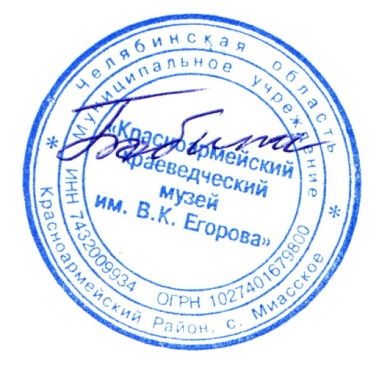 Утверждаю Директор МУ «ККМ им. В.К. Егорова»____________Т.Е. Бобина«05» февраля 2019 годаПоложение о Районном конкурсе исследовательских работ«Моя родословная»1. Организатор Районного конкурса исследовательских работ по изучению рода «Моя родословная» (далее – Конкурс): МУ «Красноармейский краеведческий музей им. В.К. Егорова» (далее – Организатор). 2. Цель Конкурса: привлечение к исследовательской деятельности в области изучения истории своей семьи, преемственности поколений. 3. Задачи Конкурса:3.1. Формирование понимания ценности родственных уз, важности знания семейной истории и традиций.3.2. Развитие интереса к изучению своего рода, родственных связей, вклад кого-либо из родственников в развитие края.3.3. Популяризации идеи создания собственной родословной для сохранения наиболее ценного материала для последующих поколений. 3.4. Приобщение к работе с архивными материалами, исторической и краеведческой литературой. 4. Участники Конкурса – жители Красноармейского района любого возраста5. Номинации:- «Семейная летопись» (описание своего родословного древа, родословной в целом, и т.д.);- «Тайны семейного альбома» — представление одной или нескольких фотографий из семейного альбома с интересной биографической историей, изложенной письменно; - «Семейная реликвия» — легенда-история предмета, принадлежащего кому-либо из родственников (личные вещи, домашняя утварь городского или крестьянского быта и др.). Должны быть указаны какие-либо сведения, например: название предмета, Ф.И.О. владельца, годы жизни, род занятий, время и место применения данного предмета в жизни владельца и.т.д., его изображение;- «Моя семья в истории Родины» (информация о ком-либо из родственников через призму истории малой Родины, истории России);- «Наша династия» (описание профессиональной династии семьи, её достижений).6. Сроки проведения.6.1. Прием конкурсных работ до 12 марта:с  13 по 15 марта – работа экспертного жюри, подведение итогов; 16 марта – мероприятие для подведения итогов конкурса, награждения участников.7. Порядок участия в Конкурсе.7.1.Конкурсные материалы направляются на электронную почту Muzei.egorova@yandex.ru с пометкой «Конкурс», либо по адресу: с.Миасское, ул. Солнечная, 34.8. Требования к содержанию работ, направляемых на Конкурс.8.1. Наличие обоснованной информации об истории своего рода, но могут быть представлены и любые интересные факты из истории семьи, которые невозможно подтвердить документально.8.2. К исследовательской работе могут быть Приложения - дополнительные материалы (коллажи, фотографии, родословные древа, иллюстрации, таблицы, схемы, статьи из печатных изданий, семейные предания, интервью, копии исторических документов и др.)  8.3. Обязательными являются пояснительные записки и исторические справки к предоставленным материалам, а также подписи под фотографиями.9. Критерии оценки работ:- Разнообразие используемых исторических источников; - Глубина знаний о происхождении и национальных корнях своей семьи; о роли представителей рода в истории и жизни региона и страны; - Художественные достоинства работы (литературный язык, образность изложения); - Оригинальность и творческий подход к оформлению работы.10.Конкурсные работы могут  быть выполнены в форме:- Семейная летопись, сочинение, рассказ, реферат в печатном виде, выполненные шрифтом Times New Roman 14 размера, 3-7 листов формата А4, включая приложения;- Фоторепортаж;- Видеофильм об истории своей семьи (продолжительность 5-10 минут), презентация в формате Microsoft Power Point (до 30 слайдов).11.  Подведение итогов Конкурса, награждение.11.1. По итогам оценки работ выявляются победители в каждой номинации по двум возрастным группам 8-15 лет, от 16 лет.11.2. Победители Конкурса награждаются Дипломами победителей и памятными призами.11.3. Организатор Конкурса оставляет за собой право использовать конкурсные работы в целях пополнения архивного фонда музея, для создания информационных и презентационных материалов, при соблюдении авторских прав. По вопросам условий конкурса обращаться с 8-00 до 18-00 вторник - суббота.Тел.: 8 (351-50) 2-06-82Российская Федерация, Челябинская область, 456660, с. Миасское, ул. Солнечная, 34.Тел. 8(35150)2-06-82. E-mail: muzei.egorova@yandex.ru